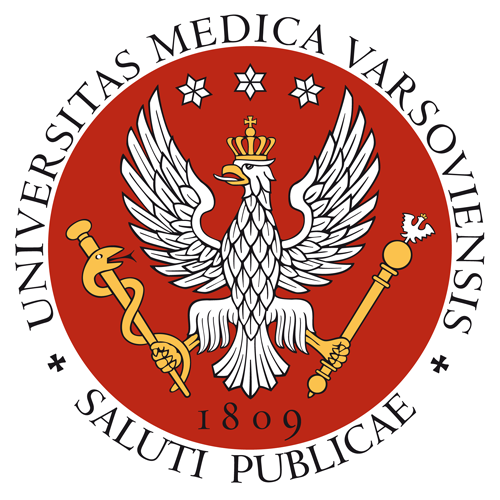 Podpis osoby odpowiedzialnej za sylabusPodpis Kierownika JednostkiMetryczkaMetryczkaNazwa Wydziału:Wydział Lekarsko-StomatologicznyProgram kształcenia (kierunek studiów, poziom i profil kształcenia, forma studiów, np. Zdrowie publiczne I stopnia profil praktyczny, studia stacjonarne):kierunek lekarsko – stomatologiczny jednolite studia magisterskie, studia stacjonarne i niestacjonarneRok akademicki:2019/2020Nazwa modułu/przedmiotu:MEDYCYNA RATUNKOWAKod przedmiotu (z systemu Pensum):45066Jednostka/i prowadząca/e kształcenie:Klinika Chorób Wewnętrznych i Kardiologii z Centrum Diagnostyki i Leczenia Żylnej Choroby Zakrzepowo- Zatorowej02-005 Warszawa, Lindleya 4, pawilon 3Tel: 22 5021144, e-mail: kchwk@wum.edu.plKierownik jednostki/jednostek:prof. dr hab.med Piotr PruszczykRok studiów (rok, na którym realizowany jest przedmiot):ISemestr studiów (semestr, na którym realizowany jest przedmiot):ITyp modułu/przedmiotu (podstawowy, kierunkowy, fakultatywny):PodstawowyOsoby prowadzące (imiona, nazwiska oraz stopnie naukowe wszystkich wykładowców prowadzących przedmiot):prof. dr  hab .med Piotr Pruszczykprof. dr hab. med Michał Ciurzyńskidr  hab. med Marek Roikdr hab. med Piotr Bieniasdr n. med Elżbieta Borowieckadr n. med Anna Borowiecdr n. med Krzysztof Jankowskidr n. med Katarzyna Kurnickadr n. med Anna Lipińskadr n. med Szymon Pachodr n. med Olga Dzikowska – Diduchlek. med Andrzej Łabyklek. med Marta Skowrońskalek. med Magdalena PływaczewskaErasmus TAK/NIE (czy przedmiot dostępny jest dla studentów w ramach programu Erasmus):NIEOsoba odpowiedzialna za sylabus (osoba, do której należy zgłaszać uwagi dotyczące sylabusa):Anna Lipińska (anna.lipinska@wum.edu.pl)Piotr Bienias (piotr.bienias@wum.edu.pl)Liczba punktów ECTS:2Cele kształcenia  Cele kształcenia  Uzyskanie przez studenta stomatologii umiejętności podejmowania szybkich działań leczniczych w sytuacjach nagłego zagrożenia życia. Umiejętność prowadzenia BLS.Uzyskanie przez studenta stomatologii umiejętności podejmowania szybkich działań leczniczych w sytuacjach nagłego zagrożenia życia. Umiejętność prowadzenia BLS.Wymagania wstępne Wymagania wstępne Wymagania wstępne Wymagania wstępne Wymagania wstępne Wymagania wstępne Wymagania wstępne Wymagania wstępne Wymagania wstępne Podstawowa wiedza z zakresu fizjologii i patofizjologii człowieka  uzyskana w toku dotychczasowego kształcenia .Podstawowa wiedza z zakresu fizjologii i patofizjologii człowieka  uzyskana w toku dotychczasowego kształcenia .Podstawowa wiedza z zakresu fizjologii i patofizjologii człowieka  uzyskana w toku dotychczasowego kształcenia .Podstawowa wiedza z zakresu fizjologii i patofizjologii człowieka  uzyskana w toku dotychczasowego kształcenia .Podstawowa wiedza z zakresu fizjologii i patofizjologii człowieka  uzyskana w toku dotychczasowego kształcenia .Podstawowa wiedza z zakresu fizjologii i patofizjologii człowieka  uzyskana w toku dotychczasowego kształcenia .Podstawowa wiedza z zakresu fizjologii i patofizjologii człowieka  uzyskana w toku dotychczasowego kształcenia .Podstawowa wiedza z zakresu fizjologii i patofizjologii człowieka  uzyskana w toku dotychczasowego kształcenia .Podstawowa wiedza z zakresu fizjologii i patofizjologii człowieka  uzyskana w toku dotychczasowego kształcenia .Przedmiotowe efekty kształceniaPrzedmiotowe efekty kształceniaPrzedmiotowe efekty kształceniaPrzedmiotowe efekty kształceniaPrzedmiotowe efekty kształceniaPrzedmiotowe efekty kształceniaPrzedmiotowe efekty kształceniaPrzedmiotowe efekty kształceniaPrzedmiotowe efekty kształceniaLista efektów kształceniaLista efektów kształceniaLista efektów kształceniaLista efektów kształceniaLista efektów kształceniaLista efektów kształceniaLista efektów kształceniaLista efektów kształceniaLista efektów kształceniaSymbol przedmiotowego efektu kształceniaSymbol przedmiotowego efektu kształceniaSymbol przedmiotowego efektu kształceniaTreść przedmiotowego efektu kształceniaTreść przedmiotowego efektu kształceniaTreść przedmiotowego efektu kształceniaTreść przedmiotowego efektu kształceniaTreść przedmiotowego efektu kształceniaOdniesienie do efektu kierunkowego (numer)29307_W129307_W129307_W1Zna patofizjologię, symptomatologię, nagłych stanów bezpośredniego zagrożenia życia, ze szczególnym uwzględnieniem częstych, nagłych problemów kardiologiczno-  internistycznych z którymi lekarz stomatolog może mieć do czynienia w codziennej praktyce.Zna patofizjologię, symptomatologię, nagłych stanów bezpośredniego zagrożenia życia, ze szczególnym uwzględnieniem częstych, nagłych problemów kardiologiczno-  internistycznych z którymi lekarz stomatolog może mieć do czynienia w codziennej praktyce.Zna patofizjologię, symptomatologię, nagłych stanów bezpośredniego zagrożenia życia, ze szczególnym uwzględnieniem częstych, nagłych problemów kardiologiczno-  internistycznych z którymi lekarz stomatolog może mieć do czynienia w codziennej praktyce.Zna patofizjologię, symptomatologię, nagłych stanów bezpośredniego zagrożenia życia, ze szczególnym uwzględnieniem częstych, nagłych problemów kardiologiczno-  internistycznych z którymi lekarz stomatolog może mieć do czynienia w codziennej praktyce.Zna patofizjologię, symptomatologię, nagłych stanów bezpośredniego zagrożenia życia, ze szczególnym uwzględnieniem częstych, nagłych problemów kardiologiczno-  internistycznych z którymi lekarz stomatolog może mieć do czynienia w codziennej praktyce.EW17., EW18., EW2029307_U129307_U129307_U1Potrafi rozpoznać stany bezpośredniego zagrożenia życia. Umie przeprowadzić BLS.Potrafi rozpoznać stany bezpośredniego zagrożenia życia. Umie przeprowadzić BLS.Potrafi rozpoznać stany bezpośredniego zagrożenia życia. Umie przeprowadzić BLS.Potrafi rozpoznać stany bezpośredniego zagrożenia życia. Umie przeprowadzić BLS.Potrafi rozpoznać stany bezpośredniego zagrożenia życia. Umie przeprowadzić BLS.EU08., EU09Formy prowadzonych zajęćFormy prowadzonych zajęćFormy prowadzonych zajęćFormy prowadzonych zajęćFormy prowadzonych zajęćFormy prowadzonych zajęćFormy prowadzonych zajęćFormy prowadzonych zajęćFormy prowadzonych zajęćFormaFormaLiczba godzinLiczba godzinLiczba godzinLiczba grupLiczba grupMinimalna liczba osób 
w grupieMinimalna liczba osób 
w grupieWykładWykład9,09,09,0nieobowiązkowenieobowiązkoweSeminariumSeminarium000nieobowiązkowenieobowiązkoweĆwiczeniaĆwiczenia21,021,021,0nieobowiązkowenieobowiązkoweTematy zajęć i treści kształceniaTematy zajęć i treści kształceniaTematy zajęć i treści kształceniaTematy zajęć i treści kształceniaTematy zajęć i treści kształceniaTematy zajęć i treści kształceniaTematy zajęć i treści kształceniaTematy zajęć i treści kształceniaTematy zajęć i treści kształceniaW1- Problemy etyczne i prawne w medycynie ratunkowej .W2- Nagłe zagrożenia w chorobach układu sercowo- naczyniowego.W3- Zaburzenia świadomości i śpiączka, postepowanie w gabinecie stomatologicznym.W4- Postępowanie w urazach. W5- Nagle zagrożenia środowiskowe.C1- Zasady prowadzenia resuscytacji BLS i ALS.C2- Rozpoznawanie, monitorowanie i postepowanie w nagłych zaburzeniach rytmu serca.C3- Nagłe zagrożenia życia w chorobach układu sercowo- naczyniowego.C4- Resuscytacja w chorobach układu sercowo- naczyniowego.C5- Nagłe zagrożenia życia w chorobach układu oddechowego i alergicznych.  C6- Nagłe zagrożenia życia w chorobach układu pokarmowego. C7- Resuscytacja w sytuacjach szczególnych.C8- Nagłe zagrożenia życia w zaburzeniach endokrynnych.C9- Urazy i zatrucia jako stany zagrożenia życia.C10- Farmakoterapia w nagłych stanach zagrożenia życia.W1- Problemy etyczne i prawne w medycynie ratunkowej .W2- Nagłe zagrożenia w chorobach układu sercowo- naczyniowego.W3- Zaburzenia świadomości i śpiączka, postepowanie w gabinecie stomatologicznym.W4- Postępowanie w urazach. W5- Nagle zagrożenia środowiskowe.C1- Zasady prowadzenia resuscytacji BLS i ALS.C2- Rozpoznawanie, monitorowanie i postepowanie w nagłych zaburzeniach rytmu serca.C3- Nagłe zagrożenia życia w chorobach układu sercowo- naczyniowego.C4- Resuscytacja w chorobach układu sercowo- naczyniowego.C5- Nagłe zagrożenia życia w chorobach układu oddechowego i alergicznych.  C6- Nagłe zagrożenia życia w chorobach układu pokarmowego. C7- Resuscytacja w sytuacjach szczególnych.C8- Nagłe zagrożenia życia w zaburzeniach endokrynnych.C9- Urazy i zatrucia jako stany zagrożenia życia.C10- Farmakoterapia w nagłych stanach zagrożenia życia.W1- Problemy etyczne i prawne w medycynie ratunkowej .W2- Nagłe zagrożenia w chorobach układu sercowo- naczyniowego.W3- Zaburzenia świadomości i śpiączka, postepowanie w gabinecie stomatologicznym.W4- Postępowanie w urazach. W5- Nagle zagrożenia środowiskowe.C1- Zasady prowadzenia resuscytacji BLS i ALS.C2- Rozpoznawanie, monitorowanie i postepowanie w nagłych zaburzeniach rytmu serca.C3- Nagłe zagrożenia życia w chorobach układu sercowo- naczyniowego.C4- Resuscytacja w chorobach układu sercowo- naczyniowego.C5- Nagłe zagrożenia życia w chorobach układu oddechowego i alergicznych.  C6- Nagłe zagrożenia życia w chorobach układu pokarmowego. C7- Resuscytacja w sytuacjach szczególnych.C8- Nagłe zagrożenia życia w zaburzeniach endokrynnych.C9- Urazy i zatrucia jako stany zagrożenia życia.C10- Farmakoterapia w nagłych stanach zagrożenia życia.W1- Problemy etyczne i prawne w medycynie ratunkowej .W2- Nagłe zagrożenia w chorobach układu sercowo- naczyniowego.W3- Zaburzenia świadomości i śpiączka, postepowanie w gabinecie stomatologicznym.W4- Postępowanie w urazach. W5- Nagle zagrożenia środowiskowe.C1- Zasady prowadzenia resuscytacji BLS i ALS.C2- Rozpoznawanie, monitorowanie i postepowanie w nagłych zaburzeniach rytmu serca.C3- Nagłe zagrożenia życia w chorobach układu sercowo- naczyniowego.C4- Resuscytacja w chorobach układu sercowo- naczyniowego.C5- Nagłe zagrożenia życia w chorobach układu oddechowego i alergicznych.  C6- Nagłe zagrożenia życia w chorobach układu pokarmowego. C7- Resuscytacja w sytuacjach szczególnych.C8- Nagłe zagrożenia życia w zaburzeniach endokrynnych.C9- Urazy i zatrucia jako stany zagrożenia życia.C10- Farmakoterapia w nagłych stanach zagrożenia życia.W1- Problemy etyczne i prawne w medycynie ratunkowej .W2- Nagłe zagrożenia w chorobach układu sercowo- naczyniowego.W3- Zaburzenia świadomości i śpiączka, postepowanie w gabinecie stomatologicznym.W4- Postępowanie w urazach. W5- Nagle zagrożenia środowiskowe.C1- Zasady prowadzenia resuscytacji BLS i ALS.C2- Rozpoznawanie, monitorowanie i postepowanie w nagłych zaburzeniach rytmu serca.C3- Nagłe zagrożenia życia w chorobach układu sercowo- naczyniowego.C4- Resuscytacja w chorobach układu sercowo- naczyniowego.C5- Nagłe zagrożenia życia w chorobach układu oddechowego i alergicznych.  C6- Nagłe zagrożenia życia w chorobach układu pokarmowego. C7- Resuscytacja w sytuacjach szczególnych.C8- Nagłe zagrożenia życia w zaburzeniach endokrynnych.C9- Urazy i zatrucia jako stany zagrożenia życia.C10- Farmakoterapia w nagłych stanach zagrożenia życia.W1- Problemy etyczne i prawne w medycynie ratunkowej .W2- Nagłe zagrożenia w chorobach układu sercowo- naczyniowego.W3- Zaburzenia świadomości i śpiączka, postepowanie w gabinecie stomatologicznym.W4- Postępowanie w urazach. W5- Nagle zagrożenia środowiskowe.C1- Zasady prowadzenia resuscytacji BLS i ALS.C2- Rozpoznawanie, monitorowanie i postepowanie w nagłych zaburzeniach rytmu serca.C3- Nagłe zagrożenia życia w chorobach układu sercowo- naczyniowego.C4- Resuscytacja w chorobach układu sercowo- naczyniowego.C5- Nagłe zagrożenia życia w chorobach układu oddechowego i alergicznych.  C6- Nagłe zagrożenia życia w chorobach układu pokarmowego. C7- Resuscytacja w sytuacjach szczególnych.C8- Nagłe zagrożenia życia w zaburzeniach endokrynnych.C9- Urazy i zatrucia jako stany zagrożenia życia.C10- Farmakoterapia w nagłych stanach zagrożenia życia.W1- Problemy etyczne i prawne w medycynie ratunkowej .W2- Nagłe zagrożenia w chorobach układu sercowo- naczyniowego.W3- Zaburzenia świadomości i śpiączka, postepowanie w gabinecie stomatologicznym.W4- Postępowanie w urazach. W5- Nagle zagrożenia środowiskowe.C1- Zasady prowadzenia resuscytacji BLS i ALS.C2- Rozpoznawanie, monitorowanie i postepowanie w nagłych zaburzeniach rytmu serca.C3- Nagłe zagrożenia życia w chorobach układu sercowo- naczyniowego.C4- Resuscytacja w chorobach układu sercowo- naczyniowego.C5- Nagłe zagrożenia życia w chorobach układu oddechowego i alergicznych.  C6- Nagłe zagrożenia życia w chorobach układu pokarmowego. C7- Resuscytacja w sytuacjach szczególnych.C8- Nagłe zagrożenia życia w zaburzeniach endokrynnych.C9- Urazy i zatrucia jako stany zagrożenia życia.C10- Farmakoterapia w nagłych stanach zagrożenia życia.W1- Problemy etyczne i prawne w medycynie ratunkowej .W2- Nagłe zagrożenia w chorobach układu sercowo- naczyniowego.W3- Zaburzenia świadomości i śpiączka, postepowanie w gabinecie stomatologicznym.W4- Postępowanie w urazach. W5- Nagle zagrożenia środowiskowe.C1- Zasady prowadzenia resuscytacji BLS i ALS.C2- Rozpoznawanie, monitorowanie i postepowanie w nagłych zaburzeniach rytmu serca.C3- Nagłe zagrożenia życia w chorobach układu sercowo- naczyniowego.C4- Resuscytacja w chorobach układu sercowo- naczyniowego.C5- Nagłe zagrożenia życia w chorobach układu oddechowego i alergicznych.  C6- Nagłe zagrożenia życia w chorobach układu pokarmowego. C7- Resuscytacja w sytuacjach szczególnych.C8- Nagłe zagrożenia życia w zaburzeniach endokrynnych.C9- Urazy i zatrucia jako stany zagrożenia życia.C10- Farmakoterapia w nagłych stanach zagrożenia życia.W1- Problemy etyczne i prawne w medycynie ratunkowej .W2- Nagłe zagrożenia w chorobach układu sercowo- naczyniowego.W3- Zaburzenia świadomości i śpiączka, postepowanie w gabinecie stomatologicznym.W4- Postępowanie w urazach. W5- Nagle zagrożenia środowiskowe.C1- Zasady prowadzenia resuscytacji BLS i ALS.C2- Rozpoznawanie, monitorowanie i postepowanie w nagłych zaburzeniach rytmu serca.C3- Nagłe zagrożenia życia w chorobach układu sercowo- naczyniowego.C4- Resuscytacja w chorobach układu sercowo- naczyniowego.C5- Nagłe zagrożenia życia w chorobach układu oddechowego i alergicznych.  C6- Nagłe zagrożenia życia w chorobach układu pokarmowego. C7- Resuscytacja w sytuacjach szczególnych.C8- Nagłe zagrożenia życia w zaburzeniach endokrynnych.C9- Urazy i zatrucia jako stany zagrożenia życia.C10- Farmakoterapia w nagłych stanach zagrożenia życia.Sposoby weryfikacji efektów kształceniaSposoby weryfikacji efektów kształceniaSposoby weryfikacji efektów kształceniaSposoby weryfikacji efektów kształceniaSposoby weryfikacji efektów kształceniaSposoby weryfikacji efektów kształceniaSposoby weryfikacji efektów kształceniaSposoby weryfikacji efektów kształceniaSposoby weryfikacji efektów kształceniaSymbol przedmiotowego efektu kształceniaSymbole form prowadzonych zajęćSymbole form prowadzonych zajęćSymbole form prowadzonych zajęćSposoby weryfikacji efektu kształceniaSposoby weryfikacji efektu kształceniaKryterium zaliczeniaKryterium zaliczeniaKryterium zaliczenia29307_W1, 29307_U11W1- W5,C1-C10 W1- W5,C1-C10 W1- W5,C1-C10 Asystenci kontrolują w czasie ćwiczeń znajomość obowiązującego materiału ze wskazanych podręczników. W ostatnim dniu zajęć kolokwium testoweAsystenci kontrolują w czasie ćwiczeń znajomość obowiązującego materiału ze wskazanych podręczników. W ostatnim dniu zajęć kolokwium testoweUzyskanie 50% poprawnych odpowiedzi. Uzyskanie 50% poprawnych odpowiedzi. Uzyskanie 50% poprawnych odpowiedzi. Kryteria ocenianiaKryteria ocenianiaKryteria ocenianiaKryteria ocenianiaKryteria ocenianiaKryteria ocenianiaKryteria ocenianiaKryteria ocenianiaKryteria ocenianiaForma zaliczenia przedmiotu: zaliczenie bez oceny Forma zaliczenia przedmiotu: zaliczenie bez oceny Forma zaliczenia przedmiotu: zaliczenie bez oceny Forma zaliczenia przedmiotu: zaliczenie bez oceny Forma zaliczenia przedmiotu: zaliczenie bez oceny Forma zaliczenia przedmiotu: zaliczenie bez oceny Forma zaliczenia przedmiotu: zaliczenie bez oceny Forma zaliczenia przedmiotu: zaliczenie bez oceny Forma zaliczenia przedmiotu: zaliczenie bez oceny ocenaocenaocenaocenaocenakryteriakryteriakryteriakryteria2,0 (ndst)2,0 (ndst)2,0 (ndst)2,0 (ndst)2,0 (ndst)49%49%49%49%3,0 (dost)3,0 (dost)3,0 (dost)3,0 (dost)3,0 (dost)50-65%50-65%50-65%50-65%3,5 (ddb)3,5 (ddb)3,5 (ddb)3,5 (ddb)3,5 (ddb)66-75%66-75%66-75%66-75%4,0 (db)4,0 (db)4,0 (db)4,0 (db)4,0 (db)76-85%76-85%76-85%76-85%4,5 (pdb)4,5 (pdb)4,5 (pdb)4,5 (pdb)4,5 (pdb)86-95%86-95%86-95%86-95%5,0 (bdb)5,0 (bdb)5,0 (bdb)5,0 (bdb)5,0 (bdb)95-100%95-100%95-100%95-100%Literatura Literatura Literatura Literatura Literatura Literatura Literatura Literatura Literatura Literatura obowiązkowaKosior DA, Łazowski T, Pruszczyk P : Podstawy resuscytacji oddechowo- krążeniowej. Aktualny stan wiedzy. Termedia 2016Plantz SH, Adler JN : Medycyna ratunkowa. Wyd. polskie pod red. J. Jakubaszki. Wyd. Med. Urban & Partner, Wrocław 2008Literatura uzupełniającaZagajewski T: Podręcznik pierwszej pomocy, Polska 2014                                                             Literatura uzupełniająca: Zawadzki A : Medycyna ratunkowa i katastrof, PZWL 2011Szczeklik A: Choroby wewnętrzne, Medycyna PraktycznaLiteratura obowiązkowaKosior DA, Łazowski T, Pruszczyk P : Podstawy resuscytacji oddechowo- krążeniowej. Aktualny stan wiedzy. Termedia 2016Plantz SH, Adler JN : Medycyna ratunkowa. Wyd. polskie pod red. J. Jakubaszki. Wyd. Med. Urban & Partner, Wrocław 2008Literatura uzupełniającaZagajewski T: Podręcznik pierwszej pomocy, Polska 2014                                                             Literatura uzupełniająca: Zawadzki A : Medycyna ratunkowa i katastrof, PZWL 2011Szczeklik A: Choroby wewnętrzne, Medycyna PraktycznaLiteratura obowiązkowaKosior DA, Łazowski T, Pruszczyk P : Podstawy resuscytacji oddechowo- krążeniowej. Aktualny stan wiedzy. Termedia 2016Plantz SH, Adler JN : Medycyna ratunkowa. Wyd. polskie pod red. J. Jakubaszki. Wyd. Med. Urban & Partner, Wrocław 2008Literatura uzupełniającaZagajewski T: Podręcznik pierwszej pomocy, Polska 2014                                                             Literatura uzupełniająca: Zawadzki A : Medycyna ratunkowa i katastrof, PZWL 2011Szczeklik A: Choroby wewnętrzne, Medycyna PraktycznaLiteratura obowiązkowaKosior DA, Łazowski T, Pruszczyk P : Podstawy resuscytacji oddechowo- krążeniowej. Aktualny stan wiedzy. Termedia 2016Plantz SH, Adler JN : Medycyna ratunkowa. Wyd. polskie pod red. J. Jakubaszki. Wyd. Med. Urban & Partner, Wrocław 2008Literatura uzupełniającaZagajewski T: Podręcznik pierwszej pomocy, Polska 2014                                                             Literatura uzupełniająca: Zawadzki A : Medycyna ratunkowa i katastrof, PZWL 2011Szczeklik A: Choroby wewnętrzne, Medycyna PraktycznaLiteratura obowiązkowaKosior DA, Łazowski T, Pruszczyk P : Podstawy resuscytacji oddechowo- krążeniowej. Aktualny stan wiedzy. Termedia 2016Plantz SH, Adler JN : Medycyna ratunkowa. Wyd. polskie pod red. J. Jakubaszki. Wyd. Med. Urban & Partner, Wrocław 2008Literatura uzupełniającaZagajewski T: Podręcznik pierwszej pomocy, Polska 2014                                                             Literatura uzupełniająca: Zawadzki A : Medycyna ratunkowa i katastrof, PZWL 2011Szczeklik A: Choroby wewnętrzne, Medycyna PraktycznaLiteratura obowiązkowaKosior DA, Łazowski T, Pruszczyk P : Podstawy resuscytacji oddechowo- krążeniowej. Aktualny stan wiedzy. Termedia 2016Plantz SH, Adler JN : Medycyna ratunkowa. Wyd. polskie pod red. J. Jakubaszki. Wyd. Med. Urban & Partner, Wrocław 2008Literatura uzupełniającaZagajewski T: Podręcznik pierwszej pomocy, Polska 2014                                                             Literatura uzupełniająca: Zawadzki A : Medycyna ratunkowa i katastrof, PZWL 2011Szczeklik A: Choroby wewnętrzne, Medycyna PraktycznaLiteratura obowiązkowaKosior DA, Łazowski T, Pruszczyk P : Podstawy resuscytacji oddechowo- krążeniowej. Aktualny stan wiedzy. Termedia 2016Plantz SH, Adler JN : Medycyna ratunkowa. Wyd. polskie pod red. J. Jakubaszki. Wyd. Med. Urban & Partner, Wrocław 2008Literatura uzupełniającaZagajewski T: Podręcznik pierwszej pomocy, Polska 2014                                                             Literatura uzupełniająca: Zawadzki A : Medycyna ratunkowa i katastrof, PZWL 2011Szczeklik A: Choroby wewnętrzne, Medycyna PraktycznaLiteratura obowiązkowaKosior DA, Łazowski T, Pruszczyk P : Podstawy resuscytacji oddechowo- krążeniowej. Aktualny stan wiedzy. Termedia 2016Plantz SH, Adler JN : Medycyna ratunkowa. Wyd. polskie pod red. J. Jakubaszki. Wyd. Med. Urban & Partner, Wrocław 2008Literatura uzupełniającaZagajewski T: Podręcznik pierwszej pomocy, Polska 2014                                                             Literatura uzupełniająca: Zawadzki A : Medycyna ratunkowa i katastrof, PZWL 2011Szczeklik A: Choroby wewnętrzne, Medycyna PraktycznaLiteratura obowiązkowaKosior DA, Łazowski T, Pruszczyk P : Podstawy resuscytacji oddechowo- krążeniowej. Aktualny stan wiedzy. Termedia 2016Plantz SH, Adler JN : Medycyna ratunkowa. Wyd. polskie pod red. J. Jakubaszki. Wyd. Med. Urban & Partner, Wrocław 2008Literatura uzupełniającaZagajewski T: Podręcznik pierwszej pomocy, Polska 2014                                                             Literatura uzupełniająca: Zawadzki A : Medycyna ratunkowa i katastrof, PZWL 2011Szczeklik A: Choroby wewnętrzne, Medycyna PraktycznaKalkulacja punktów ECTS (1 ECTS = od 25 do 30 godzin pracy studenta)Kalkulacja punktów ECTS (1 ECTS = od 25 do 30 godzin pracy studenta)Kalkulacja punktów ECTS (1 ECTS = od 25 do 30 godzin pracy studenta)Kalkulacja punktów ECTS (1 ECTS = od 25 do 30 godzin pracy studenta)Kalkulacja punktów ECTS (1 ECTS = od 25 do 30 godzin pracy studenta)Kalkulacja punktów ECTS (1 ECTS = od 25 do 30 godzin pracy studenta)Kalkulacja punktów ECTS (1 ECTS = od 25 do 30 godzin pracy studenta)Kalkulacja punktów ECTS (1 ECTS = od 25 do 30 godzin pracy studenta)Kalkulacja punktów ECTS (1 ECTS = od 25 do 30 godzin pracy studenta)Forma aktywnościForma aktywnościForma aktywnościForma aktywnościForma aktywnościLiczba godzinLiczba godzinLiczba punktów ECTSLiczba punktów ECTSGodziny kontaktowe z nauczycielem akademickim:Godziny kontaktowe z nauczycielem akademickim:Godziny kontaktowe z nauczycielem akademickim:Godziny kontaktowe z nauczycielem akademickim:Godziny kontaktowe z nauczycielem akademickim:Godziny kontaktowe z nauczycielem akademickim:Godziny kontaktowe z nauczycielem akademickim:Godziny kontaktowe z nauczycielem akademickim:Godziny kontaktowe z nauczycielem akademickim:WykładWykładWykładWykładWykład660,20,2SeminariumSeminariumSeminariumSeminariumSeminarium0000ĆwiczeniaĆwiczeniaĆwiczeniaĆwiczeniaĆwiczenia21210,20,2Samodzielna praca studenta Samodzielna praca studenta Samodzielna praca studenta Samodzielna praca studenta Samodzielna praca studenta Samodzielna praca studenta Samodzielna praca studenta Samodzielna praca studenta Samodzielna praca studenta Przygotowanie studenta do zajęćPrzygotowanie studenta do zajęćPrzygotowanie studenta do zajęćPrzygotowanie studenta do zajęćPrzygotowanie studenta do zajęć15150,80,8Przygotowanie studenta do zaliczeńPrzygotowanie studenta do zaliczeńPrzygotowanie studenta do zaliczeńPrzygotowanie studenta do zaliczeńPrzygotowanie studenta do zaliczeń15150,80,8Inne (jakie?)Inne (jakie?)Inne (jakie?)Inne (jakie?)Inne (jakie?)RazemRazemRazemRazemRazem575733Informacje dodatkowe Informacje dodatkowe Informacje dodatkowe Informacje dodatkowe Informacje dodatkowe Informacje dodatkowe Informacje dodatkowe Informacje dodatkowe Informacje dodatkowe Zajęcia teoretyczne odbywają się w blokach w Sali seminaryjnej Kliniki ( Lindleya 4, pawilon 3, IIp. Kliniki).Ćwiczenia odbywają się w Centrum Symulacji Medycznych CSK ul. Banacha 1 a, blok C .Wykłady dla całego roku odbywają się w semestrze zimowym w Sali wykładowej Paszkiewicza, ul Chałubińskiego 5. Obecność na wszystkich zajęciach jest obowiązkowa. Zaliczenie zajęć odbywa się na podstawie obecności i kolokwium testowego, które odbywa się na ostatnich zajęciach bloku ćwiczeniowego.Przy Klinice działa koło naukowe- opiekun: prof. dr hab. Med. Michał Ciurzyński  Zajęcia teoretyczne odbywają się w blokach w Sali seminaryjnej Kliniki ( Lindleya 4, pawilon 3, IIp. Kliniki).Ćwiczenia odbywają się w Centrum Symulacji Medycznych CSK ul. Banacha 1 a, blok C .Wykłady dla całego roku odbywają się w semestrze zimowym w Sali wykładowej Paszkiewicza, ul Chałubińskiego 5. Obecność na wszystkich zajęciach jest obowiązkowa. Zaliczenie zajęć odbywa się na podstawie obecności i kolokwium testowego, które odbywa się na ostatnich zajęciach bloku ćwiczeniowego.Przy Klinice działa koło naukowe- opiekun: prof. dr hab. Med. Michał Ciurzyński  Zajęcia teoretyczne odbywają się w blokach w Sali seminaryjnej Kliniki ( Lindleya 4, pawilon 3, IIp. Kliniki).Ćwiczenia odbywają się w Centrum Symulacji Medycznych CSK ul. Banacha 1 a, blok C .Wykłady dla całego roku odbywają się w semestrze zimowym w Sali wykładowej Paszkiewicza, ul Chałubińskiego 5. Obecność na wszystkich zajęciach jest obowiązkowa. Zaliczenie zajęć odbywa się na podstawie obecności i kolokwium testowego, które odbywa się na ostatnich zajęciach bloku ćwiczeniowego.Przy Klinice działa koło naukowe- opiekun: prof. dr hab. Med. Michał Ciurzyński  Zajęcia teoretyczne odbywają się w blokach w Sali seminaryjnej Kliniki ( Lindleya 4, pawilon 3, IIp. Kliniki).Ćwiczenia odbywają się w Centrum Symulacji Medycznych CSK ul. Banacha 1 a, blok C .Wykłady dla całego roku odbywają się w semestrze zimowym w Sali wykładowej Paszkiewicza, ul Chałubińskiego 5. Obecność na wszystkich zajęciach jest obowiązkowa. Zaliczenie zajęć odbywa się na podstawie obecności i kolokwium testowego, które odbywa się na ostatnich zajęciach bloku ćwiczeniowego.Przy Klinice działa koło naukowe- opiekun: prof. dr hab. Med. Michał Ciurzyński  Zajęcia teoretyczne odbywają się w blokach w Sali seminaryjnej Kliniki ( Lindleya 4, pawilon 3, IIp. Kliniki).Ćwiczenia odbywają się w Centrum Symulacji Medycznych CSK ul. Banacha 1 a, blok C .Wykłady dla całego roku odbywają się w semestrze zimowym w Sali wykładowej Paszkiewicza, ul Chałubińskiego 5. Obecność na wszystkich zajęciach jest obowiązkowa. Zaliczenie zajęć odbywa się na podstawie obecności i kolokwium testowego, które odbywa się na ostatnich zajęciach bloku ćwiczeniowego.Przy Klinice działa koło naukowe- opiekun: prof. dr hab. Med. Michał Ciurzyński  Zajęcia teoretyczne odbywają się w blokach w Sali seminaryjnej Kliniki ( Lindleya 4, pawilon 3, IIp. Kliniki).Ćwiczenia odbywają się w Centrum Symulacji Medycznych CSK ul. Banacha 1 a, blok C .Wykłady dla całego roku odbywają się w semestrze zimowym w Sali wykładowej Paszkiewicza, ul Chałubińskiego 5. Obecność na wszystkich zajęciach jest obowiązkowa. Zaliczenie zajęć odbywa się na podstawie obecności i kolokwium testowego, które odbywa się na ostatnich zajęciach bloku ćwiczeniowego.Przy Klinice działa koło naukowe- opiekun: prof. dr hab. Med. Michał Ciurzyński  Zajęcia teoretyczne odbywają się w blokach w Sali seminaryjnej Kliniki ( Lindleya 4, pawilon 3, IIp. Kliniki).Ćwiczenia odbywają się w Centrum Symulacji Medycznych CSK ul. Banacha 1 a, blok C .Wykłady dla całego roku odbywają się w semestrze zimowym w Sali wykładowej Paszkiewicza, ul Chałubińskiego 5. Obecność na wszystkich zajęciach jest obowiązkowa. Zaliczenie zajęć odbywa się na podstawie obecności i kolokwium testowego, które odbywa się na ostatnich zajęciach bloku ćwiczeniowego.Przy Klinice działa koło naukowe- opiekun: prof. dr hab. Med. Michał Ciurzyński  Zajęcia teoretyczne odbywają się w blokach w Sali seminaryjnej Kliniki ( Lindleya 4, pawilon 3, IIp. Kliniki).Ćwiczenia odbywają się w Centrum Symulacji Medycznych CSK ul. Banacha 1 a, blok C .Wykłady dla całego roku odbywają się w semestrze zimowym w Sali wykładowej Paszkiewicza, ul Chałubińskiego 5. Obecność na wszystkich zajęciach jest obowiązkowa. Zaliczenie zajęć odbywa się na podstawie obecności i kolokwium testowego, które odbywa się na ostatnich zajęciach bloku ćwiczeniowego.Przy Klinice działa koło naukowe- opiekun: prof. dr hab. Med. Michał Ciurzyński  Zajęcia teoretyczne odbywają się w blokach w Sali seminaryjnej Kliniki ( Lindleya 4, pawilon 3, IIp. Kliniki).Ćwiczenia odbywają się w Centrum Symulacji Medycznych CSK ul. Banacha 1 a, blok C .Wykłady dla całego roku odbywają się w semestrze zimowym w Sali wykładowej Paszkiewicza, ul Chałubińskiego 5. Obecność na wszystkich zajęciach jest obowiązkowa. Zaliczenie zajęć odbywa się na podstawie obecności i kolokwium testowego, które odbywa się na ostatnich zajęciach bloku ćwiczeniowego.Przy Klinice działa koło naukowe- opiekun: prof. dr hab. Med. Michał Ciurzyński  